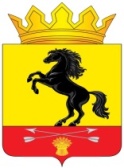                 АДМИНИСТРАЦИЯМУНИЦИПАЛЬНОГО ОБРАЗОВАНИЯ       НОВОСЕРГИЕВСКИЙ РАЙОН         ОРЕНБУРГСКОЙ ОБЛАСТИ                 ПОСТАНОВЛЕНИЕ__24.03.2020________ №  _____225-п___________                  п. НовосергиевкаОб отмене постановления администрацииНовосергиевского района   от 15.04.2010  № 185-п «О межведомственной рабочей группе по организации предоставления муниципальных услуг в электронном  виде»Руководствуясь ст. 48 Федерального закона от 06.10.2003  N 131-ФЗ "Об общих принципах организации местного самоуправления в Российской Федерации, на основании письма прокуратуры Новосергиевского района Оренбургской области от 12.02.2020  №7/3-2020:1. Признать утратившим силу постановление администрации Новосергиевского района  от  15.04.2010    № 185-п  «О межведомственной рабочей группе по организации предоставления муниципальных услуг в электронном  виде. 2. Настоящее постановление вступает в силу с момента его подписания и подлежит опубликованию на официальном сайте администрации Новосергиевского района.Глава администрации района                                                               А.Д. ЛыковРазослано: экономическому отделу,  членам рабочей группы,  орготделу,  прокурору.